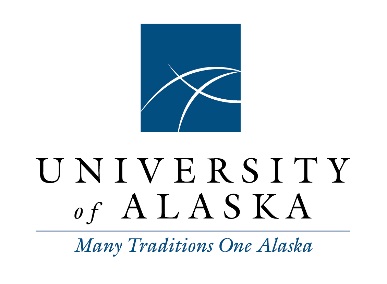 Coalition of Student LeadersResolution 20XX-XXTitle or SubjectWhereas,Whereas,Whereas, Therefore be it resolved,  Therefore be it further resolved,Adopted by Staff Alliance the 7TH DAY OF MARCH, 20XX________________________________             [Name of Chair], ChairVoting members’ results as attested by LaNora Tolman, Executive Officer:Yes:  No:   Absent: Vacant: 